Foundations of Hospitality & Lodging	Course No. 16101	Credit: 0.5Pathways and CIP Codes: Travel & Tourism (52.0901)Course Description: Technical Level: This course provides students with an overview of the knowledge and skills related to the business of lodging. It will include an exploration of the many aspects of the industry, basic processes, and procedures (i.e., housekeeping, check in procedures) as well as the guest cycle.Directions: The following competencies are required for full approval of this course. Check the appropriate number to indicate the level of competency reached for learner evaluation.RATING SCALE:4.	Exemplary Achievement: Student possesses outstanding knowledge, skills or professional attitude.3.	Proficient Achievement: Student demonstrates good knowledge, skills or professional attitude. Requires limited supervision.2.	Limited Achievement: Student demonstrates fragmented knowledge, skills or professional attitude. Requires close supervision.1.	Inadequate Achievement: Student lacks knowledge, skills or professional attitude.0.	No Instruction/Training: Student has not received instruction or training in this area.Benchmark 1: CompetenciesBenchmark 2: CompetenciesBenchmark 3: CompetenciesBenchmark 4:	 CompetenciesBenchmark 5:	 CompetenciesI certify that the student has received training in the areas indicated.Instructor Signature: 	For more information, contact:CTE Pathways Help Desk(785) 296-4908pathwayshelpdesk@ksde.org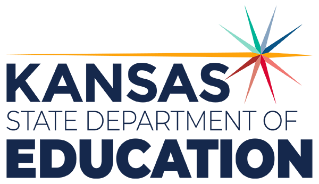 900 S.W. Jackson Street, Suite 102Topeka, Kansas 66612-1212https://www.ksde.orgThe Kansas State Department of Education does not discriminate on the basis of race, color, national origin, sex, disability or age in its programs and activities and provides equal access to any group officially affiliated with the Boy Scouts of America and other designated youth groups. The following person has been designated to handle inquiries regarding the nondiscrimination policies:	KSDE General Counsel, Office of General Counsel, KSDE, Landon State Office Building, 900 S.W. Jackson, Suite 102, Topeka, KS 66612, (785) 296-3201. Student name: Graduation Date:#DESCRIPTIONRATING1.1Identify career opportunities within the lodging industry (full and select service) and the skills/experiences needed for the career path.1.2Analyze the different positions within the lodging industry and the role of hospitality in each (e.g. bell person, luggage and transportation, valet, door person, concierge, desk clerk, management).1.3Examine how professionalism impacts a positive experience for guests and fellow employees (appearance/attire, attitude, picking up on verbal and non-verbal skills, social media).1.4Understand the need for accuracy in mathematics, reading comprehension and writing to correctly deliver products or services in lodging. 1.5Demonstrate leadership, teamwork and communication skills needed to create a good working environment. 1.6Analyze the organizational structure of the lodging industries and explain the role of individual departments as they impact the business as a whole.#DESCRIPTIONRATING2.1Analyze how to provide services to all guests (i.e. guests with disabilities, elderly, pet owners, families with children, etc.).2.2Compare and contrast housekeeping procedures for departure vs stay-over. 2.3Analyze an action plan to address health and emergency hazards (biohazards safety and pests).#DESCRIPTIONRATING3.1Apply industry standards for service that meets cultural and geographic expectations of guests or customers.3.2Analyze front office operations to ensure quality service and guest satisfaction.3.3Evaluate customer service evaluation documents.3.4Determine communication strategies to foster positive relationships and/or solve guest conflicts.3.5Demonstrate telephone and communications systems etiquette.3.6Demonstrate effective cultural awareness and customer relations to meet the hospitality, tourism and recreation needs of special populations.#DESCRIPTIONRATING4.1Explain the interrelationship of lodging and hospitality.4.2Compare and contrast the different classifications of hotels and lodging positions to include types of hotels and service levels (e.g. Select and full-service hotels, bed and breakfast, chains, Airbnb).4.3Identify property organization to include hotel divisions and departments.4.4Analyze government regulations pertaining to health, safety and sanitation practices in the hospitality industry.4.5Understand the stages in a guest cycle (i.e. pre-arrival, arrival, occupancy and departure) and the staff responsibilities or processes that are completed in each step.4.6Analyze the guest check in and information collection process (guest reviews and surveys). 4.7Identify different types of revenue and costs in the hotel industry and how they impact profits.4.8Explain the role of the hotel food and beverage division within a lodging venue (i.e. pantry, restaurants, banquets and catering, room service, breakfast buffet).#DESCRIPTIONRATING5.1Demonstrate self-discipline, self-worth, positive attitude and integrity in work place.5.2Demonstrate flexibility and willingness to learn new knowledge and skills.5.3Prioritize tasks to be completed.5.4Use information technology tools to manage and perform tasks related to this industry.5.5Demonstrate time management skills.5.6Review and enhance an electronic career portfolio to document knowledge, skills and experiences, and individual plan of study.